Betreff :	Jährliche Erklärung zur Steuer auf Automaten in der Wallonischen Region – Automatische Geldscheinautomaten und automatisierte SchalterVorliegende ordnungsgemäß ausgefüllte, für richtig bescheinigte, datierte und unterzeichnete Erklärung muss vor dem 30. April 2024 per Post an die unten in der Rubrik « Kontakt » angegebene Adresse oder per E-Mail (fiscalite.wallonie@spw.wallonie.be) zu Händen des Direktors der Direktion der Festlegung des Immobiliensteuervorabzugs und der Sondersteuern gesendet werden. Wir weisen Sie darauf hin, dass Erklärungen, die an eine andere E-Mail-Adresse gesendet werden, nicht bearbeitet werden.IDENTIFIZIERUNG DES EIGENTÜMERS DER AUTOMATENAUTOMATENBitte melden Sie die in Artikel 2, 1°, a), b) und c) des Dekrets genannten Automaten an, über die Sie verfügen, unter Angabe deren Standorts (automatische Geldscheinautomaten und automatisierte Schalter).Der (Die) Unterzeichnete …………………………………………. bestätigt hiermit, dass die vorliegende Erklärung, einschließlich der beigefügten Unterlagen auf Papier und/oder elektronischem Datenträger, ehrlich und richtig ist.Geschehen zu …………………………………,           am…………………………………………                                                                          Name, Eigenschaft und Unterschrift des (der) Erklärungspflichtigen,          Rechtsrahmen             Dekret vom 19. November 1998 zur Einführung einer Steuer auf Automaten in der Wallonischen Region            Dekret vom 6. Mai 1999 über die Festsetzung, die Beitreibung und die Streitsachen bezüglich der regionalen wallonischen AbgabenIhre personenbezogenen Daten werden unter Einhaltung der geltenden Rechtsvorschriften verarbeitet. Sie werden ausschließlich für die Festlegung, die Erhebung, die Beitreibung, die Streitsachen und die Kontrolle bezüglich der wallonischen Steuern im Sinne des Dekrets vom 6. Mai 1999 benutzt. Weitere Informationen finden Sie auf den Seiten « Fiscalité » (Steuerwesen) des Portals der Wallonie (www.wallonie.be).




«BlocAdresse»Adresse des Standorts (Straße, Hausnummer, Postleitzahl, Gemeinde)Anzahl der in Art. 2, 1° a) und b) genannten AutomatenGeldscheinautomatenAnzahl der in Art. 2, 1° c) genannten AutomatenAutomatisierte Schalter (Bankgeschäfte)…………….…………….…………….…………….…………….…………….…………….…………….…………….…………….…………….…………….…………….…………….…………….…………….…………….…………….…………….…………….…………….…………….…………….…………….…………….…………….…………….…………….…………….…………….…………….…………….…………….…………….…………….…………….…………….…………….…………….…………….…………….…………….…………….…………….…………….…………….…………….…………….…………….…………….Insgesamt…………….…………….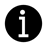 KontaktDirektion der Festlegung des Immobiliensteuervorabzugs und der SondersteuernAv. Gouverneur Bovesse 29B - 5100 Jambes (Namur)Ihre SACHBEARBEITERfiscalite.wallonie@spw.wallonie.beCall Center: 081 330 001 (allgemeine Auskünfte)ihr antragUnser Zeichen: Automates_Banques_DE_2024